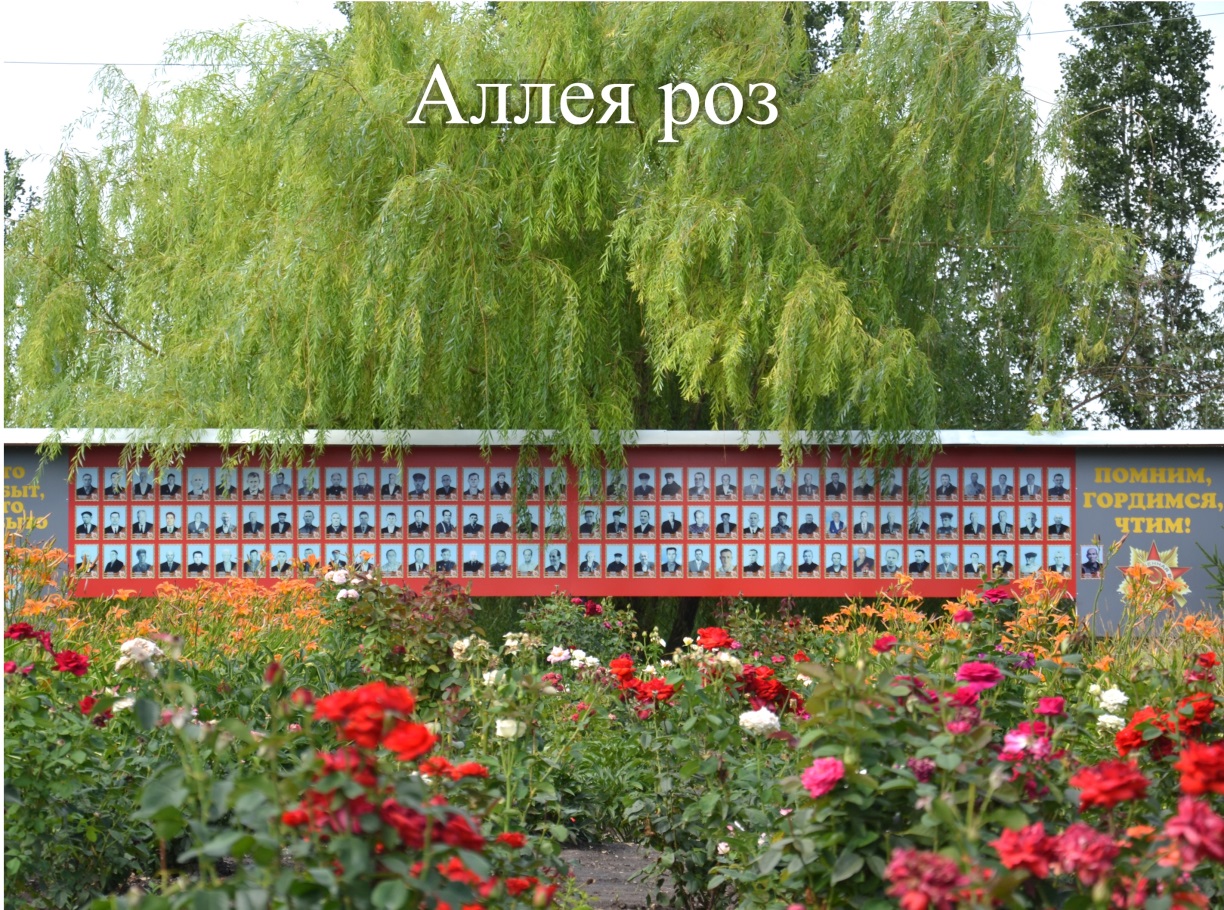 Уважаемые жители Знаменского муниципального образования.Одной из главных задач бюджетной политики является обеспечение прозрачности и открытости бюджетного процесса. Для привлечения большого количества граждан к участию в обсуждении вопросов формирования бюджета района и его исполнения разработан «Бюджет для граждан».«Бюджет для граждан» предназначен, прежде всего, для жителей, не обладающих специальными знаниями в сфере бюджетного законодательства. Информация «Бюджет для граждан» в доступной форме знакомит граждан с основными характеристиками бюджета Знаменского муниципального образования.Бюджетный процесс- ежегодное формирование и исполнение бюджета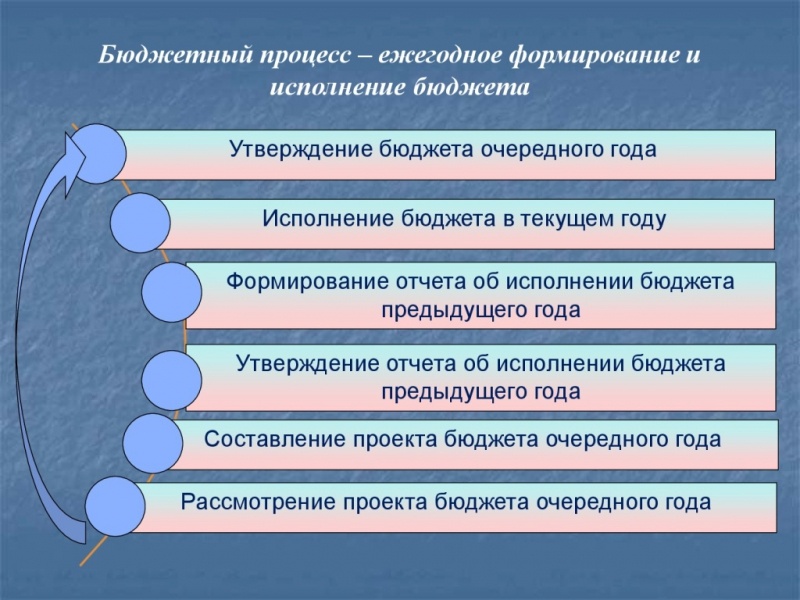 Что такое бюджет?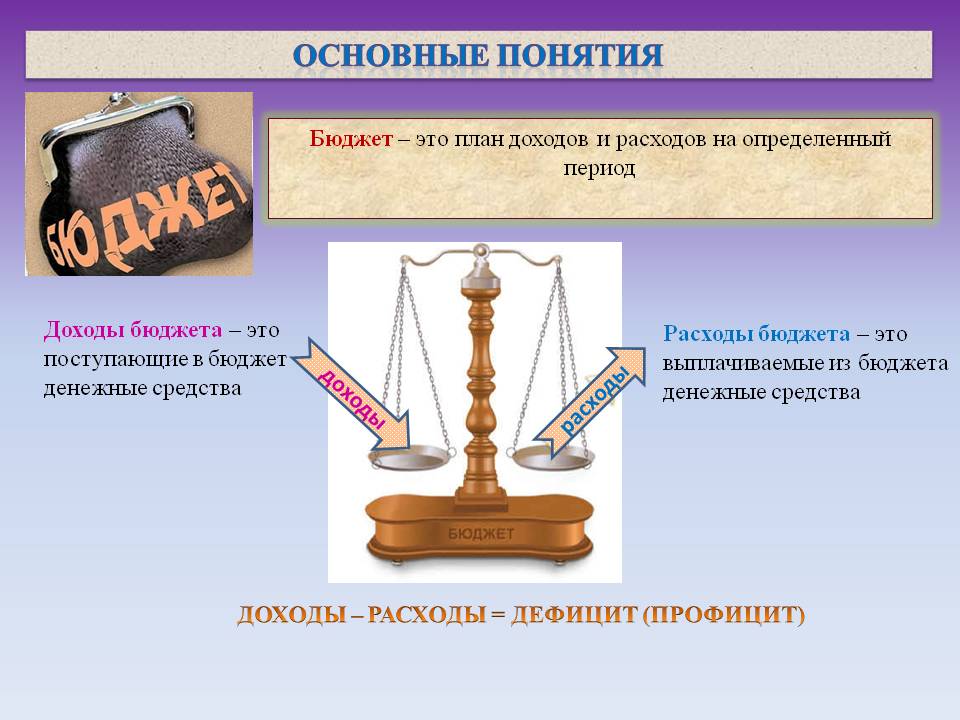 Бюджет Знаменского муниципального образования  тыс. руб.Зачем нужны бюджеты?Для выполнения своих задач муниципальному образованию необходим бюджет, который формируется за счет сбора налогов и безвозмездных поступлений направляемых на финансирование бюджетных расходов.Основные характеристики бюджет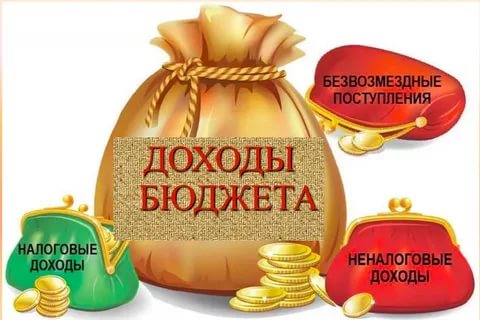 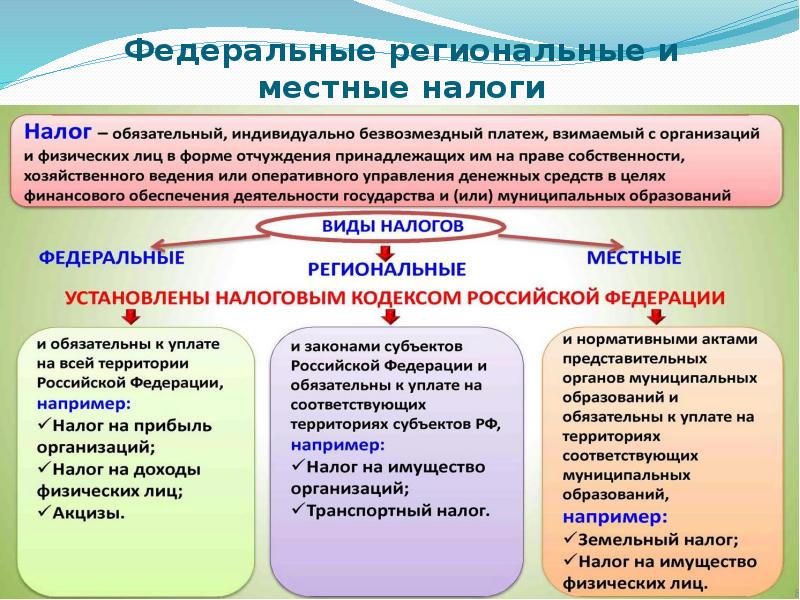 Налоги, зачисляемые в бюджет муниципального образования в 2021годуСтруктура доходов бюджета Знаменского муниципального образования									тыс. руб.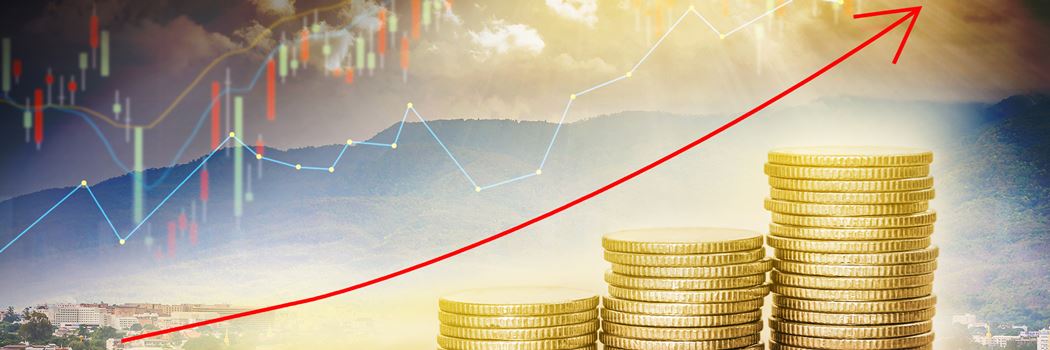 Доходы бюджета Знаменского муниципального образованияв расчете на 1 жителя( численность населения Знаменского муниципального образования на 01.01.2020г. 1548 человек) руб.	Доходная база бюджета по налоговым и неналоговым доходам сформирована на основании имеющегося доходного потенциала, с учётом показателей прогноза социально-экономического развития Знаменского муниципального образования на 2021 год и плановый период 2022 и 2023 годов.     Основными бюджетообразующими доходами бюджета муниципального образования  являются земельный налог, налог на доходы физических лиц и налог на имущество физических лиц.РАСХОДЫ.Расходы бюджета – выплачиваемые из бюджета денежные средства.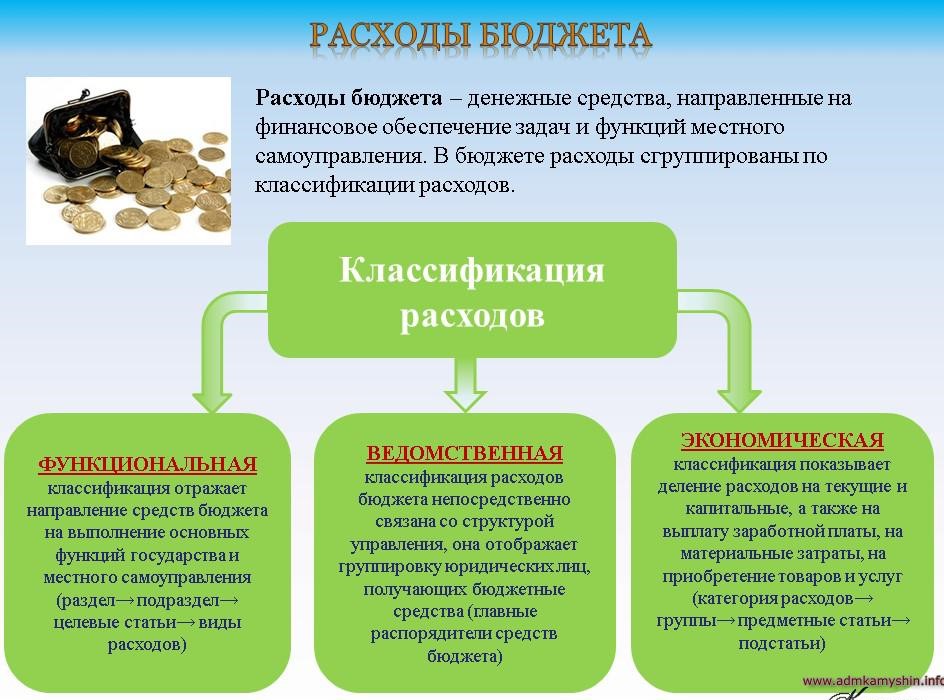 Расходы по основным функциям бюджета муниципального образования.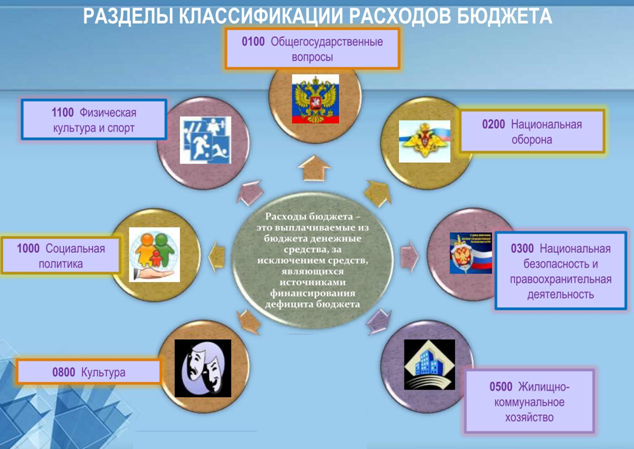 Структура расходов бюджета Знаменского муниципального образования по разделам в 2019-2023 годах.													%%Расходы бюджета Знаменского муниципального образования по основным разделам на душу населенияруб.	руб.Расходы бюджета Знаменского муниципального образования запланированы на 2021 год  в сумме 2754,1 тыс. рублей, на 2022 год в сумме 2708,5 тыс. рублей, на 2023 год  сумме 2668,9 тыс. руб. Общий объем и структура расходов представлена в следующей форме:  																								тыс. руб.Бюджетные ассигнования бюджета Знаменского муниципальногообразования по муниципальным программам 											тыс. руб.Планируемый объем муниципального долгаМуниципальный долг в Знаменском муниципальном образовании по состоянию на 01.01.2021г. – отсутствует.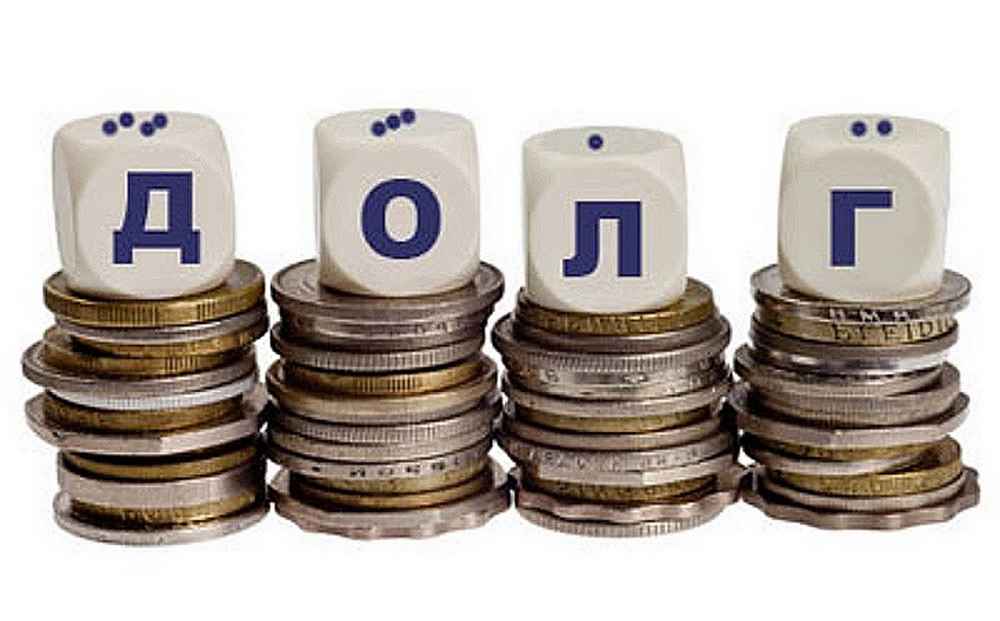 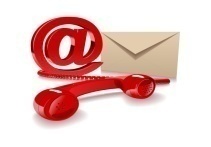 Контактная информация:        Адрес:  Саратовская область, Ивантеевский район, пос.Знаменка.                       График работы с 8-00 до 16-12, перерыв с 12-00 до 13-00.                      Телефоны  (8 84579 5-61-21)                       Тел.5-61-21  Глава Знаменского муниципального образования    Уколова И.Н.Электронная почта:   admznam@mail.ruПоказателиОтчет2019 годОценка 2020 годПланПланПланПоказателиОтчет2019 годОценка 2020 год 2021 год2022 год2023 годДоходы, в том числе4210,53492,82754,12770,52792,9Налоговые, неналоговые доходы2921,32943,52438,32449,32460,3Безвозмездные поступления1289,2549,3315,8321,2332,6Расходы, в том числе 4322,23492,82754,12770,52792,9Условно утвержденные62,0124,0Общегосударственные вопросы2246,02347,11940,61897,21892,2Национальная экономика139,930,020,020,0Национальная оборона207,3202,5234,2236,5245,4Национальная безопасность и правоохранительная деятельность20,017,520,020,020,0Жилищно-коммунальное хозяйство1576,0773,3368,3363,8310,3Другие расходы133,0152,4161,0171,0181,0Баланс (доходы-расходы)(-)Дефицит или профицит(+)-111,70,00,00,00,0Доходы бюджетаДоходы бюджетаДоходы бюджетаНалоговые доходыНеналоговые доходыБезвозмездные поступления- налог на доходы физических лиц,- единый сельскохозяйственный налог, - налог на имущество физических лиц,- земельный налог- доходы от использования муниципального имущества,- доходы от продажи материальных и нематериальных активов,- штрафы за нарушение законодательства;- прочие неналоговые доходы- дотации;- субсидии;- субвенции;- иные межбюджетные трансфертыМежбюджетные трансферты - основной вид безвозмездных перечисленийВиды межбюджетныхтрансфертовОпределениеАналогия в семейномбюджетеДотации (от лат. «Dotatio» –дар, пожертвование)Предоставляются без определения конкретной цели их использованияВы даете своему ребенку «карманные деньги»Субвенции (от лат.Subveire»– приходить на помощь)Предоставляются на финансирование«переданных» другим публично-правовымобразованиям полномочийВы даете своему ребенку деньги и посылаете его в магазин купить продукты(по списку)Субсидии (от лат.«Subsidium» - поддержка)Предоставляются на условиях долевогософинансирования расходов других бюджетовВы «добавляете» денег для того, чтобы ваш ребенок купил себе новый телефон(а остальные он накопит сам)Налог на доходы физических лицНалог на имущество физических лицЗемельный налог                    3 %                                    100 %                                      100 %                    3 %                                    100 %                                      100 %                    3 %                                    100 %                                      100 %Местный бюджет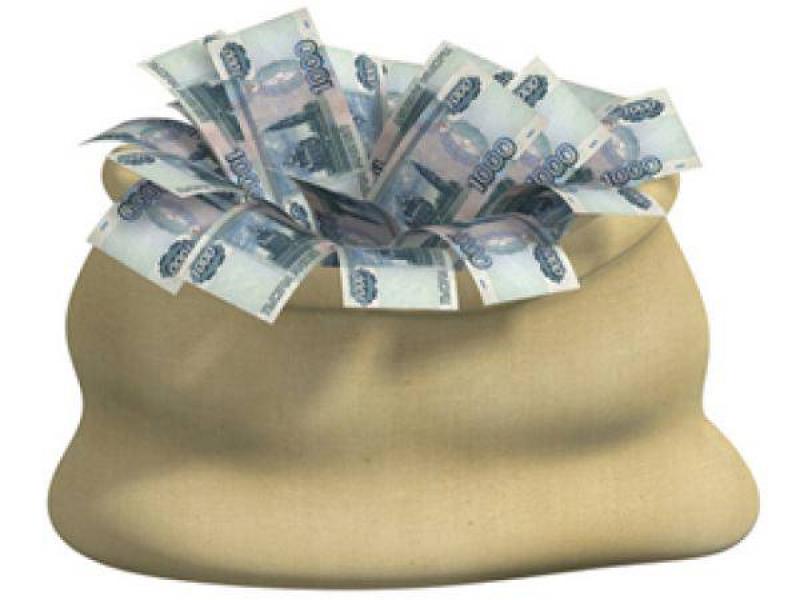 Местный бюджетМестный бюджетНаименование доходовОтчет2019 годОценка 2020 годПланПланПланНаименование доходовОтчет2019 годОценка 2020 год2021 год2022 год2023 годНалоговые доходы всего:2918,32250,52431,62442,62453,6в том численалог на доходы физических лиц1047,71050,01060,01070,61081,3единый сельскохозяйственный налог5,510,86,166,56,8налог на имущество физических лиц276,172,5194,94195,0195,0земельный налог1589,01117,21170,51170,51170,5Неналоговые доходы всего:3,0693,06,76,76,7в том числеарендная плата за земли693,0штрафы, санкции и возмещение ущерба3,06,76,76,7Безвозмездные поступления всего:1289,2549,3315,8321,2332,6в том числедотации 75,177,881,684,787,2субсидии666,9238,0субвенции207,3202,5234,2236,5245,4межбюджетные трансферты31,0безвозмездные поступления от негосударственных организаций150,0прочие безвозмездные поступления50,0Итого доходов:4210,53492,82754,12770,52792,9Наименование доходовОтчет2019 годОценка 2020 годПланПланПланНаименование доходовОтчет2019 годОценка 2020 год2021 год2022 год2023 годДоходы всего, в том числе:2720,02256,01779,01790,01804,0налоговые  и неналоговые доходы1887,01901,01575,01582,01589,0безвозмездные поступления833,0355,0204,0208,0215,0РазделНаименованиеОтчет2019 гОценка 2020 гПланПланПланРазделНаименованиеОтчет2019 гОценка 2020 г 2021 г2022 г2023 гВсего10010010010010001Общегосударственные вопросы52,067,270,570,071,002Национальная оборона4,85,88,58,89,203Национальная безопасность и правоохранительная деятельность0,50,50,70,70,704Национальная экономика3,21,10,70,705Жилищно-коммунальное хозяйство36,422,113,413,411,608Культура и кинематография0,10,40,50,60,610Социальная политика3,04,05,35,86,2РазделПоказательОтчет2019 годОценка 2020 годПланРазделПоказательОтчет2019 годОценка 2020 год 2021 г2022г2023г01Содержание работников органов местного самоуправления1045,691249,19987,28960,72963,2505Жилищно-коммунальное хозяйство1007,02499,54237,92235,01200,6008Культура, кинематография3,199,309,699,699,6910Социальная политика116,3189,6694,31100,77107,23Итого расходы местного бюджета2761,812256,331779,071749,771724,09РасходыОтчет2019 годОценка 2020 годПланПланПланРасходыОтчет2019 годОценка 2020 год 2021г2022г2023гОбщегосударственныевопросы2246,02347,11940,61897,21892,2Национальная оборона207,3202,5234,2236,5245,4Национальная безопасность и правоохранительная деятельность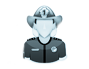 20,017,520,020,020,0Национальная экономика139,930,020,020,0Жилищно-коммунальное хозяйство1576,0773,3368,3363,8310,3Культура, кинематография5,014,415,015,015,0Социальная политика128,0138,0146,0156,0166,0ИТОГО расходов:4322,23492,82754,12708,52668,9НаименованиеПланПланПланНаименование 2021 год 2022 год2023 годМуниципальная программа «Развитие Знаменского муниципального образования Ивантеевского муниципального района Саратовской области»403,3398,8345,3Подпрограмма «Благоустройство»368,3363,8310,3Подпрограмма "Обеспечение первичных мер пожарной безопасности»20,020,020,0Подпрограмма "Обеспечение культурного досуга жителей муниципального образования»15,015,015,0Вид долгового обязательстваНа 01.01.2022г.На 01.01.2022г.На 01.01.2023г.На 01.01.2023г.На 01.01.2024г.На 01.01.2024г.Вид долгового обязательстваСумма,           тыс. рублейУдельный вес, в %Сумма,           тыс. рублейУдельный вес, в %Сумма,           тыс. рублейУдельный вес, в %Вид долгового обязательстваСумма,           тыс. рублейУдельный вес, в %Сумма,           тыс. рублейУдельный вес, в %Сумма,           тыс. рублейУдельный вес, в %Бюджетные кредиты из районного бюджета------Кредиты от кредитных организаций------Всего:------